УТВЕРЖДЕНА
постановлением администрации МО Аннинское городское поселение от 20.01.2023 № 58 (приложение)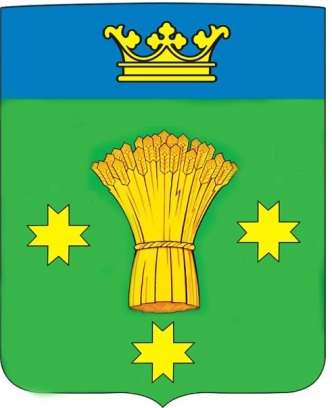 Муниципальная программа 
«Развитие молодежной политики, культуры, физической культуры и туризма» муниципального образования Аннинское городское поселение 
Ломоносовского муниципального района Ленинградской областина 2023 год и плановый период 2024 и 2025 годовЛенинградская область2023Содержание программыПАСПОРТ
муниципальной программы «Развитие молодежной политики, культуры, физической культуры и туризма» муниципального образования Аннинское городское поселение Ломоносовского муниципального района Ленинградской области на 2023 год и плановый период 2024 и 2025 годовРаздел 1. Общая характеристика, основные проблемы и прогноз развития сферы реализации муниципальной программыАдминистративным центром МО Аннинское городское поселение является городской посёлок Новоселье. На территории поселения расположено 14 населённых пунктов: 1 городской посёлок, 1 поселок и 12 деревень:- Алакюля, деревня;- Аннино, посёлок;- Большие Томики, деревня;- Иннолово, деревня;- Капорское, деревня;- Кемпелево, деревня;- Куттузи, деревня;- Лесопитомник, деревня;- Новоселье, городской посёлок;- Пески, деревня;- Пигелево, деревня;- Рапполово, деревня;- Рюмки, деревня;- Тиммолово, деревня.Культура и библиотечное обслуживаниеНа территории МО Аннинское городское поселение активно работает муниципальное бюджетное учреждение «Молодежный культурно-досуговый комплекс МО Аннинское городское поселение (директор Милорадова Екатерина Юрьевна). Молодежный культурно-досуговый комплекс состоит из 4 структурных подразделений: в гп. Новоселье, п. Аннино, д. Иннолово, д. Лесопитомник – и двух библиотек (гп. Новоселье и п. Аннино).Значительные средства направлены на укрепление материально-технической базы муниципального учреждения культуры (руководитель направления – заместитель директора по административно-хозяйственной работе Золотарева Ольга Юрьевна):- по государственной программе Ленинградской области «Молодежь в Ленинградской области» в рамках подпрограммы «Устойчивое общественное развитие в Ленинградской области» в цокольном этаже Дома культуры гп. Новоселье оснащен молодежный коворкинг-центр. Закуплено компьютерное оборудование для 10 рабочих мест, обустроены кухня, гардероб, 2 переговорные кабинки, конференц-зал на 30 мест оснащен интерактивной панелью диагональю 86 дюймов и универсальным оборудованием с видеокамерой и встроенным саундбаром и микрофоном для проведения видео-конференц связей;- приобретено спортивное оборудование для занятий клуба патриотического воспитания «Дружина имени Александра Невского». В помещениях для занятий клуба заменено напольное покрытие, установлены защитные протекторы на стены и батареи, а так же шведские стенки, доски для пресса, навесные турники, настенные подушки для отработки ударов. Закуплены борцовский манекен, водоналивной мешок, боксерские шлемы и перчатки, стенд для измерения силы удара, станок для отжиманий;- приобретена ткань и пошиты костюмы в количестве 19 штук для хора «Ретро».В 2022 году было привлечено денежных средств 839 100 рублей, из которых от основных видов уставной деятельности, приносящих доход - 201 360 рублей, от иных видов деятельности, приносящих доход (предпринимательской) привлечено 637 800 рублей.На базе Молодёжного культурно-досугового комплекса (директор Екатерина Юрьевна Милорадова, руководитель направления заместитель директора по КДД Филиппов Леонид Андреевич) на конец 2022 года работали 39 клубных формирований (в 2021 году было 37, т.е. открылось еще 2 новых кружка). Из них 33 творческих коллектива, 6 любительских объединений и народный самодеятельный коллектив «Фольклорный ансамбль «Новоселье», который в 2021 году подтвердил свое звание «Народный» (руководитель Школьникова Елена Владимировна). Кружков, работающих на бюджетной основе или работающих как любительские объединения на безвозмездной основе - 22, на платной основе — 17 (в основном, это направления эксклюзивные: цирковая студия, современные спортивные танцы, клуб любителей английского языка, обучение основам театрального искусства, академический вокал).Общее число участников клубных формирований — 582 человека (увеличение на 3%). В детских коллективах занималось 416 человек (33 клубных формирования для детей до 14 лет), общее количество подростков, занимающихся в коллективах, составляет 40 человек. 126 человек посещали творческие коллективы и любительские объединения для взрослых (танцевальный клуб «Зефир», спортивная студия «Йога», самодеятельный коллектив «Играй гармонь», народный самодеятельный ансамбль «Новоселье», кружок «Берегиня», вокальный ансамбль «Ретро», любительские объединения по интересам «Аннинская новь», «Светлица»). Большая благодарность бессменному руководителю любительского объединения лоскутного шитья «Сундучок идей» Рыбиной Любови Михайловне. Это объединение активно работает в МБУ «МКДК» гп. Новоселье уже более 17 лет. В МБУ МКДК п. Аннино в 2022 году был создан клуб общения «Привет» (руководитель Татьяна Гурьяновна Перминова), в котором дети и подростки смогли наладить навыки коммуникации друг с другом за счет совместного творчества, изучения разносторонних тем и выездных мероприятий в музеях, картинных галереях и других различных интересных местах Ленинградской области и Санкт-Петербурга.За отчётный период работниками МБУ «МКДК» организовано и проведено 271 познавательное, развивающее и развлекательное мероприятие, из них для детей до 14 лет и подростков – 231. Организовано и проведено 40 массовых уличных мероприятий. Общее число посетителей мероприятий составило без учета онлайн просмотров 38456 человек, а с учетом онлайн просмотров 61331 человек на конец года. Деятельность коллектива Муниципального бюджетного учреждения «Молодежный культурно-досуговый комплекс МО Аннинское городское поселение» неразрывно связана с планами, задачами и целями развития поселения. Продолжая работать по принципу внешнего и внутреннего интегрирования, по принципу взаимодействия с другими учреждениями и организациями, работающими с населением и детьми на территории поселения, в 2022 году продолжалась работа по приоритетным направлениям в деятельности МБУ «МКДК». Основными приоритетными направлениями деятельности МБУ «МКДК» являются:Первое направление - формирование традиций культурно-досуговой деятельности, как основы развития МО Аннинское поселение и коллектива учреждения. Традиции формируют историю, культуру и отношение людей к событиям. Поэтому формирование традиций - это одно из основных направлений деятельности МБУ «МКДК». Отдельное внимание в 2022 году было уделено мероприятиям патриотической направленности.Мероприятия, которые уже стали традицией или традиционными: День воинской славы России, День полного освобождения Ленинграда от фашистской блокады, празднование Дня Победы в разных формах проведения, Празднование Дня поселения в формате экологической акции «Деревья дарят жизнь», Дни малых деревень, День памяти морских пехотинцев 1-й Особой бригады морской пехоты, защищавших нашу Аннинскую землю в сентябре 1941 года, фестиваль декоративно-прикладного искусства и народного творчества «Город Мастеров», международный фестиваль традиционной народной культуры «Аннинское раздолье», День пожилого человека, Новогодние и Рождественские мероприятия для детей.Традицией для жителей гп. Новоселье стала встреча на аллее «Книга Памяти», куда приходят жители поселка от мала до велика и 9 мая, и 22 июня. В мае 2022 открылись новые страницы истории событий Великой Отечественной войны, посвященные Битве за Москву. Активное участие в этом событии приняли участники хора ветеранов «Ретро», Советы ветеранов гп. Новоселье и п. Аннино, учащиеся Аннинской и Новосельской общеобразовательных школ. Участие школьников в таких мероприятиях стало традицией.В честь 77-й годовщины Победы в Великой Отечественной Войне на территории поселения состоялись возложения цветов к мемориальным комплексам, концертные программы с участием ведущих артистов Санкт-Петербурга и Ленинградской области, выставки ретро-автомобилей, Всероссийская акция Бессмертный полк. На территории поселения впервые был проведен исторический фестиваль «Пусть вспомнят живые, дела боевые», включивший в себя Военно-полевой лагерь, кинологическую площадку при участии ВИК «Армейский отряд служебных собак», выставку «Техника военных лет», выставку «Оружие Победы», интерактив «Казачий стан», курс молодого бойца, исторический тир, выступления центра джигитовки «Багмут», полевую почту и масштабную военно-историческую реконструкцию решающих сражений Великой Отечественной Войны с участием более 300 реконструкторов. Фестиваль стал масштабным событием не только на территории поселения, но и во всей Ленинградской области. Именно пережитые события передаются из поколения в поколение генетической памятью, заставляют связать себя с историей, событиями и родной землей. Традиции это не охрана пепла, а поддержание огня.День поселка Аннино и гп. Новоселье по форме, содержанию и наполненности становится праздником всего поселения. В 2022 году этот день был отмечен не только праздничными мероприятиями, которые прошли в формате спектаклей Санкт-Петербургской Государственной Филармонии для детей и молодежи, но и акцией по озеленению улиц и скверов. В день поселения и в течение сентября месяца, в поселке Аннино и городском поселке Новоселье, было высажено более 300 деревьев и кустарников. Это кусты пузыреплодника калинолистного, кизильника блестящего и спиреи березолистной, саженцы туи смарагд. Участниками этого события стали активные жители поселения, ветераны, учащиеся двух общеобразовательных школ п. Аннино и гп. Новоселье, дети и родители трех дошкольных учреждений номер 10, 14 и 26, депутаты совета депутатов МО Аннинского городское поселение.Деревья, посаженные сегодня - это в будущем цветущие сады и тенистые аллеи, где через несколько лет можно будет прогуляться семьей, встретиться с друзьями. В 2022 году была продолжена традиция празднования Дня деревни в малых населенных пунктах. В 2022 году с творчеством, любовью, неравнодушием прошли дни деревень в д. Большие Томики, д. Лесопитомник, д. Пигелево.Второе направление – это организация деятельности проекта «Территория развития и творчества» МБУ «МКДК» в гп. Новоселье.Цель проекта: привлечение новых участников мероприятий и клубных формирований из жителей новых кварталов.В связи с этим проведение наиболее массовых мероприятий выносятся и на площадку Бульвара Белых ночей («Открытие главной елки» с интерактивной программой, IV международный фестиваль традиционной народной культуры «Аннинское раздолье»).В этом направлении продолжается работа по организации деятельности театрально-концертной площадки и «Территории развития». На площадке МБУ «МКДК» проводились творческие мастер-классы (в п. Аннино и гп. Новоселье). С большим успехом у зрителей состоялись спектакли государственных областных театров «Театр на Васильевском» и «Театр Комедианты», Санкт-Петербургской Филармонии для детей и молодежи, Петербургских театров «Антракт» и «Серенький волчок», творческая мастерская Алины Атласовой, Поэтического театра с участием заслуженных и народных артистов Российской Федерации. 4 ноября в День народного единства в гп. Новоселье состоялась творческая встреча с народной артисткой Российской Федерации, ведущей актрисой Александринского театра Галиной Карелиной и презентация ее патриотического фильма «Герои нашего времени». Ярким событием для жителей поселения, стала персональная выставка члена Союза художников России, главного редактора журнала «Современный художник» господина Сун Жуя, приуроченная к 73-й годовщине образования Китайской Народной Республики, которая состоялась в фойе МБУ МКДК гп. Новоселье в октябре 2022 года.«Территория развития» в МБУ «МКДК» - это не только работа концертно-театральной площадки, не только мастер-классы, но и возможность всей семьей обсудить интересный фильм в компании киноведа, узнать историю кинематографа, интересные факты о кино, актерах, сценаристах, режиссерах. Именно поэтому в 2022 году продолжил работу Клуб любителей кино для всей семьи «АнНов». С большой активностью в 2022 году состоялись мероприятия в библиотеках поселения. В Библиотеке им. И.А. Бунина п. Аннино можно выделить следующие мероприятия: творческую встречу с внучкой писателя М.М. Зощенко актрисой театра и кино Верой Зощенко, концерт Сергея Мазуренко - дипломанта Дягилевских сезонов в Каннах «Русские грёзы на Лазурном берегу», лауреата Международного Конкурса в г. Мондельё Ля Напуль (Франция) в составе казачьего ансамбля «Царский Конвой», постоянного участника ежегодного Русского Бала в г. Брюссель, проводимого под эгидой кузины Альберта II - Короля Бельгии - Ее Высочества Принцессы Стефании де Виндиш-Грец, Моноспектакль артиста Санкт-Петербургской Филармонии для детей и молодежи Дмитрия Ефименко «Сергей Есенин, больше чем поэт». В Библиотеке им. М.К. Зарубина в гп. Новоселье состоялось множество мероприятий в том числе: Вечер памяти писателя М.К. Зарубина; Интерактивная экскурсия «Неизведанный Петербург» в исполнении актера театра и кино, лицензированного экскурсовода Комитета по туризму Санкт-Петербурга Л.А.Филиппова.Третье направление. Информационная работа - одно из важных направлений деятельности МБУ «МКДК», которое требует дальнейшего развития в 2023 году.Активно развиваются и совершенствуются основные виды работ информационного отдела (специалист отдела Трахочевский Константин Викторович):- информационная поддержка деятельности кружков (афиши, сайты, статьи, видео сюжеты, ролики);- сопровождение подготовки и проведения мероприятий (анонсы, реклама, видеоролики);- создание архива фото- и видеотеки по деятельности кружков (рекламного, отчетного характера).Активизирована работа по наполнению новой информацией сайта МБУ «МКДК», работа с группами в социальных сетях. В декабре 2022 группа МБУ МКДК в социальной сети VK успешно прошла верификацию на Госуслугах и получила галочку Госорганизация.Четвертое направление2022 год в соответствии с указом Президента Российской Федерации В.В. Путина был объявлен Годом народного искусства и нематериального культурного наследия народов России и на территории Аннинского городского поселения активно продолжает свое развитие подразделение «Народное творчество» по изучению, сохранению и возрождению традиционной культуры как основы воспитательного процесса и развития духовности личности.Одним из ярких событий в деятельности МБУ «МКДК» в 2022 году стал IV Региональный фестиваль «Город Мастеров». Участие принимали 85 мастеров из Ленинградской, Псковской и Новгородской области. Цель мероприятия: популяризация декоративно- прикладного искусства и народного творчества разных направлений и техник. IV Международный фестиваль традиционной народной культуры «Аннинское раздолье», цель которого – содействовать международному культурному сотрудничеству и возобновить интерес к народным традициям. В 2022 году в Фестивале приняло участие 22 творческих коллектива (около 230 участников). Насыщенная программа вобрала в себя разнообразные формы и наполнение. Это выставка-продажа декоративно-прикладных изделий «Ярмарка мастеров», в которой приняли участие более 85 умельцев - прикладников Санкт-Петербурга и Ленинградской области. Мастер-классы от лучших мастеров-ремесленников нашего края. Это парадное шествие участников фестиваля по улицам гп. Новоселье. И, конечно же, фестивальный концерт, в котором приняли участие творческие коллективы из разных городов и стран (Республика Беларусь, Великий Новгород, Псков, Луга, Сланцевский, Выборгский, Тихвинский и Ломоносовский районы Ленинградской области).В прошедшем 2022 году отдел народного творчества традиционно тесно сотрудничал с творческими коллективами Аннинского городского поселения, работающими в разных жанрах народного творчества.Кружок традиционного рукоделия «Берегиня», совместно с народным самодеятельным коллективом «Фольклорный ансамбль «Новоселье», проводил мастер-классы по традиционным русским народным ремеслам, в них активно участвовали дети из фольклорного кружка «Новоселька».Для участия в традиционных народных праздниках (Рождество, «Капустки», весенняя встреча птиц «Сороки») приглашался театр кукол «Карусель» (ЦДТ Ломоносовского района), в котором занимаются и дети Аннинского поселения.  Участницы НСК «Фольклорный ансамбль «Новоселье» неоднократно принимали участие в дефиле народных костюмов, организованном руководителем кружка «Берегиня» и становились победителями на значимых мероприятиях. Пятое направление Одним из ярких направлений в работе МБУ «МКДК» стало развитие деятельности в новых структурных подразделениях д. Иннолово и д. Лесопитомник.В 2022 году в д. Иннолово и д. Лесопитомник стабильно работают кружки: студия изобразительного искусства «Традиция» (д. Иннолово, руководитель Игорь Станиславович Остапенко), кружок прикладного творчества (руководитель Бекяшева Ксения Ринатовна), женский клуб по интересам, в д. Лесопитомник - вокальный кружок (руководитель Панков Александр Николаевич «Играй гармонь»), Танцевально-телесная терапия (руководитель Кудлай Оксана Юрьевна), студия декоративного творчества «Волшебный сундучок» (руководитель Скрынникова Елена Николаевна), в д. Иннолово и д. Лесопитомник работает кружок «Фитнес-тренировки». Два раза в месяц выезжают сотрудники библиотеки. Активно и очень доброжелательно дети и взрослые жители деревни участвуют и как артисты, и как зрители в своих маленьких праздниках (Новый год, Масленица, День победы, День защиты детей, день деревни). Результатом работы 2022 года коллектива Муниципального культурно-досугового комплекса является признание и победы в конкурсах разного уровня от районных до международных. В 2022 коду коллективы МБУ «МКДК» приняли участие в 63 конкурсах и были награждены 42 дипломами и грамотами лауреатов и победителей 1, 2 и 3 степеней. Наиболее активными участниками конкурсов были: Народный самодеятельный коллектив «Фольклорный ансамбль «Новоселье» (руководитель Елена Владимировна Школьникова), кружок «Берегиня» (руководитель Евгения Александровна Демидова), вокальная группа «Дети «Раз-Гуляя» (руководитель Опарина Алла Михайловна), Клуб патриотического воспитания «Дружина Александра Невского» (руководитель Киреев Владимир Михайлович), участники хора ветеранов «Ретро» (руководитель Золотарев Виталий Валентинович). В 2022 году в коллективе МБУ «МКДК» был создан новый коллектив «Джаз-бэнд» под руководством Н.А. Лучкина и А.Н. Панкова, концерты которого пользуются большим успехом у жителей поселения. Коллективы МБУ МКДК приняли участие в концерте для мобилизованных солдат и офицеров и добровольцев в Доме Офицеров Лужского гарнизона (г. Луга).Новые направления в работе, новые действующие подразделения в структуре МБУ «МКДК», новые мероприятия и победы являются показателем успешной работы коллектива сотрудников Молодежного культурно-досугового комплекса.Физкультура и спортВ муниципальном бюджетном учреждении «Физкультурно-спортивный комплекс МО Аннинское городское поселение» работает 18 секций: волейбол, баскетбол, футбол, большой теннис, настольный теннис, бокс, вольная борьба, каратэ, общая физическая подготовка для детей и взрослых, шашки, шахматы, художественная гимнастика, фитнес (стретчинг, силовые тренировки, аэройога на гамаках), обучение детей катанию на коньках и лыжах, скандинавская ходьба, оздоровительное плавание для детей и взрослых, водное поло, авкафитнес. Всего привлечено к занятиям физической культурой и спортом 1294 человек. Дети от 3 до 15 лет – 657 человек, молодежь от 16 до 18 лет - 62 человека, от 19 до 30 лет - 321 человек, взрослые от 30 до 54 лет - 171 человек, от 55 до 79 лет - 83 человека.В 2022 года закончена реконструкция основного спортзала и благоустройство прилегающей территории, где базируется секции бокса, дзюдо, каратэ, художественная гимнастика, волейбол, баскетбол, футбол, также шахматы, шашки и настольный теннис. Средства на реконструкцию привлечены за счет инвестора.В сентябре введен в эксплуатацию плавательный бассейн в п. Аннино с двумя чашами (25 м и детской ванной), тренажерным залом 120 кв.м. Открылись новые направления в спорте: обучение детей местных школ и детских садов плаванию в рамках школьных часов на бесплатной основе. Работает социальная секция по плавания для взрослого населения - льготных категорий граждан, аквафитнес, оздоровительное плавание для детей, в том числе и для малышей, водное поло. В 2023 году планируется открытие секции по плаванию со спортивной подготовкой детей. На базе бассейна проводятся соревнования для взрослых и детей.В 2023 планируется реализация проекта по благоустройству эко тропы протяженностью 3 км на лесном участке между д. Лесопитомник и гп Новоселье. Тропа будет использоваться круглогодично для лыжных и пеших прогулок, бега и велосипедов. Реализация проекта будет проводится за счет привлеченных средств инвестора.Для развития игровых видов спорта: футбол, волейбол, баскетбол и большой теннис, планируется вступление в программу по строительству футбольного поля размером 69х105 по стандартам РФС с раздевалками, душевыми, площадками для волейбола и баскетбола, воркаута, с трибунами на 300 мест на базе старого травяного поля по адресу п. Аннино по ул. Весенняя, с обустройством каркасного сооружения, где будут проводиться круглогодичные тренировки и соревнования не только местных команд, но и областных. Реализация проекта до 2027 года планируется за счет вступления в государственную программу и инвестора.В планах проектирование и строительство спортивного комплекса в гп. Новоселье.Муниципальное бюджетное учреждение «Физкультурно-спортивный комплекс МО Аннинское городское поселение» так же работает по ежегодному муниципальному заданию.Раздел 2. Основные цели и задачи муниципальной программыЦели муниципальной программы:Формирование интеллектуальной интеллигентной самобытной личности, способной стремиться к добру, обладающей чувством гражданского долга.Данная цель охватывает весь формирующий и обучающий процесс, разнообразную деятельность, влияние социальной, природной, предметно-эстетической среды, расширяющееся воспитательное пространство.Создание условий, обеспечивающих гражданам возможность систематически заниматься физической культурой и спортом, успешное проведение спортивных соревнований.Задачи муниципальной программы:- организация библиотечно-информационного и справочного обслуживания населения МО Аннинское городское поселение;- создание и поддержание условий для развития интеллектуальных способностей и формирования нравственных качеств личности жителей поселения, детей и молодежи;- формирование у жителей поселения потребности здорового образа жизни и здоровых взаимоотношений с окружающим миром;- воспитание у детей и молодежи чувства патриотизма, гражданственности, уважения прав и свобод человека, личного достоинства;- развитие креативных способностей через деятельность кружков, студий, коллективов;- проведение культурно-массовых мероприятий;- вовлечение жителей поселения в деятельность МБУ МКДК с целью обеспечения условий для развития личности, профилактики асоциального поведения детей и молодежи, детской беспризорности, правонарушений и других негативных явлений;- поддержка молодежных инициатив, программ и проектов, организационное сопровождение их реализации;- обеспечение возможности и условий для привлечения сотрудников и педагогов высокого профессионального уровня- создание условий для развития физической культуры и массового спорта, организация проведения официальных физкультурно-оздоровительных и спортивных мероприятий в муниципальном образовании Аннинское городское поселение;- повышение мотивации граждан к регулярным занятиям физической культурой и спортом и ведению здорового образа жизни;- обеспечение успешного выступления на спортивных соревнованиях;- развитие инфраструктуры физической культуры и спорта, в том числе для лиц с ограниченными возможностями здоровья и инвалидов;- приобщение населения к занятиям спортом;- создание условий для духовного развития и патриотического воспитания подрастающего поколения в целях формирования зрелого гражданского общества.Раздел 3. Сроки реализации муниципальной программыПериод реализации муниципальной программы – 2023 год и плановый период 2024 и 2025 годов.Раздел 4. Характеристика основных мероприятий муниципальной программыНа основании статьи 14 Федерального закона «Об общих принципах организации местного самоуправления в Российской Федерации» перед органами местного самоуправления стоят задачи:- по организации библиотечного обслуживания населения, комплектование и обеспечение сохранности библиотечных фондов библиотек поселения, созданию условий для организации досуга и обеспечения жителей поселения услугами организаций культуры, сохранению, использованию и популяризации объектов культурного наследия (памятников истории и культуры), находящихся в собственности поселения, охране объектов культурного наследия (памятников истории и культуры) местного (муниципального) значения, расположенных на территории поселения, созданию условий для развития местного традиционного народного художественного творчества, участию в сохранении, по возрождению и развитию народных художественных промыслов в поселении; - по обеспечению условий для развития на территории поселения физической культуры, школьного спорта и массового спорта, организация проведения официальных физкультурно-оздоровительных и спортивных мероприятий поселения.Настоящая муниципальная программа разработана для выполнения поставленных задач и включает в себя следующие подпрограммы:1. Подпрограмма «Развитие культуры»;2. Подпрограмма «Развитие массовой физической культуры и спорта»;Раздел 5. Финансовое обеспечение муниципальной программыПодпрограммы «Развитие культуры» и «Развитие массовой физической культуры и спорта» финансируются за счет средств бюджета муниципального образования Аннинское городское поселение Ломоносовского муниципального района Ленинградской области по муниципальному заданию и из бюджетов других уровней при вступлении в государственные программы. Объем финансирования по муниципальной программе уточняется ежегодно.Для реализации муниципальной программы могут быть привлечены целевые средства бюджетов других уровней.Для реализации муниципальной программы могут привлекаться внебюджетные средства.Конкретные объёмы финансирования уточняются ежегодно с учетом фактического выделения средств из бюджетов разных уровней на соответствующий год.Раздел 6. Ожидаемые результаты от реализации муниципальной программыВ результате реализации муниципальной программы ожидается:- использование современных технологий в деятельности библиотек;- формирование традиций культурно-досуговой деятельности;(традиции помогают осознать свою причастность к месту, помогают привязать сознание к необходимости жить и трудиться на этой земле, осознать ценность и значимость своего бытия на земле предков и передать эти ими созданные традиции своим потомкам, именно такие традиции «по каплям» формируются в процессе деятельности учреждения, сотрудниками коллектива);- организация деятельности проекта «Территория развития и творчества» МБУ «МКДК», гп. Новоселье, Красносельское шоссе, 15;- привлечение новых участников мероприятий и клубных формирований из жителей новых кварталов- проведение мастер-классов по выходным дням (прикладного творчества, моделирование и мастер-классы по хореографии);- организация театрально-концертной площадки;- работа по созданию и деятельности информационного отдела;- информационная поддержка деятельности кружков (афиши, сайты, статьи, видео сюжеты, ролики);- сопровождение подготовки и проведения мероприятий (анонсы, реклама, видеоролики);- создание архива фото, видеотеки по деятельности кружков (рекламного, отчетного характера);- работа над новым сайтом МБУ «МКДК»; - работа с группами в VK, WhatsApp, афиши МБУ «МКДК»;- организация и развитие направления «Концертно-театральная площадка»;- развитие подразделения «народное творчество» по изучению, сохранению и возрождению традиционной культуры как основы воспитательного процесса и развития духовности личности;- обучение и аттестация сотрудников учреждения (основа успеха качественной и творческой работы коллектива)- улучшение здоровья молодого поколения; - привлечение к систематическим занятиям физической культурой и спортом и приобщение к здоровому образу жизни- создание условия для развития физической культуры и массового спорта, организации проведения официальных физкультурно-оздоровительных и спортивных мероприятий в муниципальном образовании Аннинское городское поселение;- достижение спортивных результатов на спортивных соревнованиях. Общая оценка эффективности реализации мероприятий муниципальной программы определяется достижением запланированных целевых показателей выполнения муниципальной программы в соответствии с приложением 3.ПАСПОРТ
подпрограммы «Развитие культуры»Раздел 1. Общая характеристика объекта и деятельности, основные проблемы и прогноз развития сферы реализации подпрограммы «Развитие культуры»На территории МО Аннинское городское поселение активно работает муниципальное бюджетное учреждение «Молодежный культурно-досуговый комплекс МО Аннинское городское поселение (директор Милорадова Екатерина Юрьевна). Молодежный культурно-досуговый комплекс состоит из 4 структурных подразделений: в гп. Новоселье, п. Аннино, д. Иннолово, д. Лесопитомник – и двух библиотек (гп. Новоселье и п. Аннино).Значительные средства направлены на укрепление материально-технической базы муниципального учреждения культуры (руководитель направления – заместитель директора по административно-хозяйственной работе Золотарева Ольга Юрьевна):- по государственной программе Ленинградской области «Молодежь в Ленинградской области» в рамках подпрограммы «Устойчивое общественное развитие в Ленинградской области» в цокольном этаже Дома культуры гп. Новоселье оснащен молодежный коворкинг-центр. Закуплено компьютерное оборудование для 10 рабочих мест, обустроены кухня, гардероб, 2 переговорные кабинки, конференц-зал на 30 мест оснащен интерактивной панелью диагональю 86 дюймов и универсальным оборудованием с видеокамерой и встроенным саундбаром и микрофоном для проведения видео-конференц связей;- приобретено спортивное оборудование для занятий клуба патриотического воспитания «Дружина имени Александра Невского». В помещениях для занятий клуба заменено напольное покрытие, установлены защитные протекторы на стены и батареи, а так же шведские стенки, доски для пресса, навесные турники, настенные подушки для отработки ударов. Закуплены борцовский манекен, водоналивной мешок, боксерские шлемы и перчатки, стенд для измерения силы удара, станок для отжиманий;- приобретена ткань и пошиты костюмы в количестве 19 штук для хора «Ретро».В 2022 году было привлечено денежных средств 839 100 рублей, из которых от основных видов уставной деятельности, приносящих доход - 201 360 рублей, от иных видов деятельности, приносящих доход (предпринимательской) привлечено 637 800 рублей.На базе Молодёжного культурно-досугового комплекса (директор Екатерина Юрьевна Милорадова, руководитель направления заместитель директора по КДД Филиппов Леонид Андреевич) на конец 2022 года работали 39 клубных формирований (в 2021 году было 37, т.е. открылось еще 2 новых кружка). Из них 33 творческих коллектива, 6 любительских объединений и народный самодеятельный коллектив «Фольклорный ансамбль «Новоселье», который в 2021 году подтвердил свое звание «Народный» (руководитель Школьникова Елена Владимировна). Кружков, работающих на бюджетной основе или работающих как любительские объединения на безвозмездной основе - 22, на платной основе — 17 (в основном, это направления эксклюзивные: цирковая студия, современные спортивные танцы, клуб любителей английского языка, обучение основам театрального искусства, академический вокал).Общее число участников клубных формирований — 582 человека (увеличение на 3%). В детских коллективах занималось 416 человек (33 клубных формирования для детей до 14 лет), общее количество подростков, занимающихся в коллективах, составляет 40 человек. 126 человек посещали творческие коллективы и любительские объединения для взрослых (танцевальный клуб «Зефир», спортивная студия «Йога», самодеятельный коллектив «Играй гармонь», народный самодеятельный ансамбль «Новоселье», кружок «Берегиня», вокальный ансамбль «Ретро», любительские объединения по интересам «Аннинская новь», «Светлица»). Большая благодарность бессменному руководителю любительского объединения лоскутного шитья «Сундучок идей» Рыбиной Любови Михайловне. Это объединение активно работает в МБУ «МКДК» гп. Новоселье уже более 17 лет. В МБУ МКДК п. Аннино в 2022 году был создан клуб общения «Привет» (руководитель Татьяна Гурьяновна Перминова), в котором дети и подростки смогли наладить навыки коммуникации друг с другом за счет совместного творчества, изучения разносторонних тем и выездных мероприятий в музеях, картинных галереях и других различных интересных местах Ленинградской области и Санкт-Петербурга.За отчётный период работниками МБУ «МКДК» организовано и проведено 271 познавательное, развивающее и развлекательное мероприятие, из них для детей до 14 лет и подростков – 231. Организовано и проведено 40 массовых уличных мероприятий. Общее число посетителей мероприятий составило без учета онлайн просмотров 38456 человек, а с учетом онлайн просмотров 61331 человек на конец года. Деятельность коллектива Муниципального бюджетного учреждения «Молодежный культурно-досуговый комплекс МО Аннинское городское поселение» неразрывно связана с планами, задачами и целями развития поселения. Продолжая работать по принципу внешнего и внутреннего интегрирования, по принципу взаимодействия с другими учреждениями и организациями, работающими с населением и детьми на территории поселения, в 2022 году продолжалась работа по приоритетным направлениям в деятельности МБУ «МКДК». Основными приоритетными направлениями деятельности МБУ «МКДК» являются:Формирование традиций культурно-досуговой деятельности, основы развития МО Аннинское поселение и коллектива учреждения. Традиции формируют историю, культуру и отношение людей к событиям. Поэтому формирование традиций - это одно из основных направлений деятельности МБУ «МКДК». Отдельное внимание в 2022 было уделено мероприятиям патриотической направленности.Мероприятия, которые уже стали традицией или традиционными: День воинской славы России, День полного освобождения Ленинграда от фашистской блокады, празднование Дня Победы в разных формах проведения, Празднование Дня поселения в формате экологической акции «Деревья дарят жизнь», Дни малых деревень, День памяти морских пехотинцев 1-й Особой бригады морской пехоты, защищавших нашу Аннинскую землю в сентябре 1941 года, фестиваль декоративно-прикладного искусства и народного творчества «Город Мастеров», международный фестиваль традиционной народной культуры «Аннинское раздолье», День пожилого человека, Новогодние и Рождественские мероприятия для детей.Традицией для жителей гп. Новоселье стала встреча на аллее «Книга Памяти», куда приходят жители поселка от мала до велика и 9 мая, и 22 июня. В мае 2022 открылись новые страницы истории событий Великой Отечественной войны, посвященные Битве за Москву. Активное участие в этом событии приняли участники хора ветеранов «Ретро», Советы ветеранов гп. Новоселье и п. Аннино, учащиеся Аннинской и Новосельской общеобразовательных школ. Участие школьников в таких мероприятиях стало традицией.В честь 77-й годовщины Победы в Великой Отечественной Войне на территории поселения состоялись возложения цветов к мемориальным комплексам, концертные программы с участием ведущих артистов Санкт-Петербурга и Ленинградской области, выставки ретро-автомобилей, Всероссийская акция Бессмертный полк. На территории поселения впервые был проведен исторический фестиваль «Пусть вспомнят живые, дела боевые», включивший в себя Военно-полевой лагерь, кинологическую площадку при участии ВИК «Армейский отряд служебных собак», выставку «Техника военных лет», выставку «Оружие Победы», интерактив «Казачий стан», курс молодого бойца, исторический тир, выступления центра джигитовки «Багмут», полевую почту и масштабную военно-историческую реконструкцию решающих сражений Великой Отечественной Войны с участием более 300 реконструкторов. Фестиваль стал масштабным событием не только на территории поселения, но и во всей Ленинградской области. Именно пережитые события передаются из поколения в поколение генетической памятью, заставляют связать себя с историей, событиями и родной землей. Традиции это не охрана пепла, а поддержание огня.День поселка Аннино и гп. Новоселье по форме, содержанию и наполненности становится праздником всего поселения. В 2022 году этот день был отмечен не только праздничными мероприятиями, которые прошли в формате спектаклей Санкт-Петербургской Государственной Филармонии для детей и молодежи, но и акцией по озеленению улиц и скверов. В день поселения и в течение сентября месяца, в поселке Аннино и городском поселке Новоселье, было высажено более 300 деревьев и кустарников. Это кусты пузыреплодника калинолистного, кизильника блестящего и спиреи березолистной, саженцы туи смарагд. Участниками этого события стали активные жители поселения, ветераны, учащиеся двух общеобразовательных школ п. Аннино и гп. Новоселье, дети и родители трех дошкольных учреждений номер 10, 14 и 26, депутаты совета депутатов МО Аннинского городское поселение.Деревья, посаженные сегодня - это в будущем цветущие сады и тенистые аллеи, где через несколько лет можно будет прогуляться семьей, встретиться с друзьями. В 2022 году была продолжена традиция празднования Дня деревни в малых населенных пунктах. В 2022 году с творчеством, любовью, неравнодушием прошли дни деревень в д. Большие Томики, д. Лесопитомник, д. Пигелево.Организация деятельности проекта «Территория развития и творчества» МБУ «МКДК» в гп. Новоселье.Цель проекта: привлечение новых участников мероприятий и клубных формирований из жителей новых кварталов.В связи с этим проведение наиболее массовых мероприятий выносятся и на площадку Бульвара Белых ночей («Открытие главной елки» с интерактивной программой, IV международный фестиваль традиционной народной культуры «Аннинское раздолье»).В этом направлении продолжается работа по организации деятельности театрально-концертной площадки и «Территории развития». На площадке МБУ «МКДК» проводились творческие мастер-классы (в п. Аннино и гп. Новоселье). С большим успехом у зрителей состоялись спектакли государственных областных театров «Театр на Васильевском» и «Театр Комедианты», Санкт-Петербургской Филармонии для детей и молодежи, Петербургских театров «Антракт» и «Серенький волчок», творческая мастерская Алины Атласовой, Поэтического театра с участием заслуженных и народных артистов Российской Федерации. 4 ноября в День народного единства в гп. Новоселье состоялась творческая встреча с народной артисткой Российской Федерации, ведущей актрисой Александринского театра Галиной Карелиной и презентация ее патриотического фильма «Герои нашего времени». Ярким событием для жителей поселения, стала персональная выставка члена Союза художников России, главного редактора журнала «Современный художник» господина Сун Жуя, приуроченная к 73-й годовщине образования Китайской Народной Республики, которая состоялась в фойе МБУ МКДК гп. Новоселье в октябре 2022 года.«Территория развития» в МБУ «МКДК» - это не только работа концертно-театральной площадки, не только мастер-классы, но и возможность всей семьей обсудить интересный фильм в компании киноведа, узнать историю кинематографа, интересные факты о кино, актерах, сценаристах, режиссерах. Именно поэтому в 2022 году продолжил работу Клуб любителей кино для всей семьи «АнНов». С большой активностью в 2022 году состоялись мероприятия в библиотеках поселения. В Библиотеке им. И.А. Бунина п. Аннино можно выделить следующие мероприятия: творческую встречу с внучкой писателя М.М. Зощенко актрисой театра и кино Верой Зощенко, концерт Сергея Мазуренко - дипломанта Дягилевских сезонов в Каннах «Русские грёзы на Лазурном берегу», лауреата Международного Конкурса в г. Мондельё Ля Напуль (Франция) в составе казачьего ансамбля «Царский Конвой», постоянного участника ежегодного Русского Бала в г. Брюссель, проводимого под эгидой кузины Альберта II - Короля Бельгии - Ее Высочества Принцессы Стефании де Виндиш-Грец, Моноспектакль артиста Санкт-Петербургской Филармонии для детей и молодежи Дмитрия Ефименко «Сергей Есенин, больше чем поэт». В Библиотеке им. М.К. Зарубина в гп. Новоселье состоялось множество мероприятий в том числе: Вечер памяти писателя М.К. Зарубина; Интерактивная экскурсия «Неизведанный Петербург» в исполнении актера театра и кино, лицензированного экскурсовода Комитета по туризму Санкт-Петербурга Л.А.Филиппова.Информационная работа - одно из важных направлений деятельности МБУ «МКДК», которое требует дальнейшего развития в 2023 году.Активно развиваются и совершенствуются основные виды работ информационного отдела (специалист отдела Трахочевский Константин Викторович):- информационная поддержка деятельности кружков (афиши, сайты, статьи, видео сюжеты, ролики);- сопровождение подготовки и проведения мероприятий (анонсы, реклама, видеоролики);- создание архива фото- и видеотеки по деятельности кружков (рекламного, отчетного характера).Активизирована работа по наполнению новой информацией сайта МБУ «МКДК», работа с группами в социальных сетях. В декабре 2022 группа МБУ МКДК в социальной сети VK успешно прошла верификацию на Госуслугах и получила галочку Госорганизация.«Народное творчество» по изучению, сохранению и возрождению традиционной культуры как основы воспитательного процесса и развития духовности личности.2022 год в соответствии с указом Президента Российской Федерации В.В. Путина был объявлен Годом народного искусства и нематериального культурного наследия народов России. На территории Аннинского городского поселения подразделение активно продолжает свое развитие.Одним из ярких событий в деятельности МБУ «МКДК» в 2022 году стал IV Региональный фестиваль «Город Мастеров». Участие принимали 85 мастеров из Ленинградской, Псковской и Новгородской области. Цель мероприятия: популяризация декоративно - прикладного искусства и народного творчества разных направлений и техник. IV Международный фестиваль традиционной народной культуры «Аннинское раздолье», цель которого – содействовать международному культурному сотрудничеству и возобновить интерес к народным традициям. В 2022 году в Фестивале приняло участие 22 творческих коллектива (около 230 участников). Насыщенная программа вобрала в себя разнообразные формы и наполнение. Это выставка-продажа декоративно-прикладных изделий «Ярмарка мастеров», в которой приняли участие более 85 умельцев - прикладников Санкт-Петербурга и Ленинградской области. Мастер-классы от лучших мастеров-ремесленников нашего края. Это парадное шествие участников фестиваля по улицам гп. Новоселье. И, конечно же, фестивальный концерт, в котором приняли участие творческие коллективы из разных городов и стран (Республика Беларусь, Великий Новгород, Псков, Луга, Сланцевский, Выборгский, Тихвинский и Ломоносовский районы Ленинградской области).В прошедшем 2022 году отдел народного творчества традиционно тесно сотрудничал с творческими коллективами Аннинского городского поселения, работающими в разных жанрах народного творчества.Кружок традиционного рукоделия «Берегиня», совместно с народным самодеятельным коллективом «Фольклорный ансамбль «Новоселье», проводил мастер-классы по традиционным русским народным ремеслам, в них активно участвовали дети из фольклорного кружка «Новоселька».Для участия в традиционных народных праздниках (Рождество, «Капустки», весенняя встреча птиц «Сороки») приглашался театр кукол «Карусель» (ЦДТ Ломоносовского района), в котором занимаются и дети Аннинского поселения. Участницы НСК «Фольклорный ансамбль «Новоселье» неоднократно принимали участие в дефиле народных костюмов, организованном руководителем кружка «Берегиня» и становились победителями на значимых мероприятиях. В 2022 году в д. Иннолово и д. Лесопитомник стабильно работают кружки: студия изобразительного искусства «Традиция» (д. Иннолово, руководитель Игорь Станиславович Остапенко), кружок прикладного творчества (руководитель Бекяшева Ксения Ринатовна), женский клуб по интересам, в д. Лесопитомник - вокальный кружок (руководитель Панков Александр Николаевич «Играй гармонь»), Танцевально-телесная терапия (руководитель Кудлай Оксана Юрьевна), студия декоративного творчества «Волшебный сундучок» (руководитель Скрынникова Елена Николаевна), в д. Иннолово и д. Лесопитомник работает кружок «Фитнес-тренировки». Два раза в месяц выезжают сотрудники библиотеки. Активно и очень доброжелательно дети и взрослые жители деревни участвуют и как артисты, и как зрители в своих маленьких праздниках (Новый год, Масленица, День победы, День защиты детей, день деревни). Раздел 2. Основные цели и задачи подпрограммы «Развитие культуры»Цели подпрограммы:формирование интеллектуальной интеллигентной самобытной личности, способной стремиться к добру, обладающей чувством гражданского долга.Данная цель охватывает весь формирующий и обучающий процесс, разнообразную деятельность, влияние социальной, природной, предметно-эстетической среды, расширяющееся воспитательное пространство.Задачи подпрограммы:- организация библиотечно-информационного и справочного обслуживания населения МО Аннинское городское поселение;- создание и поддержание условий для развития интеллектуальных способностей и формирования нравственных качеств личности жителей поселения, детей и молодежи; - формирование у жителей поселения потребности здорового образа жизни и здоровых взаимоотношений с окружающим миром;- воспитание у детей и молодежи чувства патриотизма, гражданственности, уважения прав и свобод человека, личного достоинства;- развитие креативных способностей через деятельность кружков, студий, коллективов;- проведение культурно-массовых мероприятий;- вовлечение жителей поселения в деятельность МБУ «МКДК» с целью обеспечения условий для развития личности, профилактики асоциального поведения детей и молодежи, детской беспризорности, правонарушений и других негативных явлений;- поддержка молодежных инициатив, программ и проектов, организационное сопровождение их реализации;- обеспечение возможности и условий для привлечения сотрудников и педагогов высокого профессионального уровня.Раздел 3. Сроки реализации подпрограммыПериод реализации подпрограммы: 2023 год и плановый период 2024 и 2025 годов.Раздел 4. Характеристика основных мероприятий подпрограммыНа основании статьи 14 Федерального закона «Об общих принципах организации местного самоуправления в Российской Федерации» перед органами местного самоуправления стоят задачи по организации библиотечного обслуживания населения, комплектование и обеспечение сохранности библиотечных фондов библиотек поселения;созданию условий для организации досуга и обеспечения жителей поселения услугами организаций культуры;созданию условий для развития местного традиционного народного художественного творчества, участие в сохранении, возрождении и развитии народных художественных промыслов в поселении;Настоящая подпрограмма разработана для выполнения поставленных задач.Обеспечение деятельности домов культуры и библиотек.МБУ «МКДК» п. Аннино, ул. Садовая, д. 16 (капитальный ремонт осуществлен в 2013 году).Общая площадь здания составляет 1055 кв. м.В здании расположены: фойе, площадью 63 кв. м (используется и как выставочный зал), гардероб на 200 мест, зрительный зал общей площадью 240 кв. м на 187 мест, оборудованная гримерная, технический кабинет звукооператора, сцена общей площадью 110 кв. м, оборудованная костюмерная, танцевальный зал с зеркалами, станками и паркетным полом площадью 140 кв. м (для проведения занятий и мероприятий), оборудованный акустической аппаратурой зал с зеркалами площадью 60 кв. м (используется для проведения танцевальных, вокальных занятий, а так же для проведения детских праздников и дней рождений), оборудованные кабинеты (3) для развивающих и творческих занятий, методический кабинет (2 компьютерных места, с доступом в интернет), комната для приема гостей и переговоров, кабинет директора, кабинет главного бухгалтера, кабинет административного состава, кабинет специалиста отдела кадров, хозяйственный кабинет-склад, оборудованная комната для приема пищи, технические помещения для хранений.МБУ «МКДК» гп. Новоселье, Красносельское шоссе, д. 15 (введен в эксплуатацию в марте 2019 года).Общая площадь помещений составляет 2576,8 кв. м.В здании расположены: фойе, площадью 126 кв. м (используется и как выставочный зал), буфетная зона 54,54 кв. м, гардероб на 170 мест, зрительный зал общей площадью 130 кв. м на 145 мест + 5 мест для маломобильных групп населения, сцена (эстрада) общей площадью 66,49 кв. м, технический кабинет звукооператора (пультовая) 33,71 кв. м со звуковым и световым оборудованием, оборудованная гримерная 24,13 кв. м, оборудованная кладовая мебели и декораций, костюмерная 19,96 кв. м, танцевальный зал (для проведения занятий и мероприятий) с зеркалами, хореографическими станками и паркетным полом площадью 60 кв. м, с раздевалками и душевыми комнатами (18 кв. м), изостудия (оборудованная) 24,44 кв. м, оборудованные кабинеты для занятий (театральная студия 18,6 кв. м, студия прикладного творчества и гончарная мастерская 18,6 кв. м, лингвистический кабинет 14,0 кв. м, любительские объединения (швейная мастерская и прикладное творчество) 18 кв. м, для занятий вокалом 16, 5 кв. м), методический кабинет (4 компьютерных места, с доступом в интернет), комната для приема гостей и переговоров (кабинет директора), кабинет главного бухгалтера, касса, хозяйственный кабинет-склад, технические помещения для хранений.Коворкинг «#Новоеместо» вводится в эксплуатацию с 01.03.2023 с оборудованными рабочими местами, конференц-залом, кухней, переговорными, зоной гардероба с индивидуальными шкафчиками, стойкой администратора.МБУ «МКДК», д. Иннолово, ул. Штурмовая, д. 9.Общая площадь 72 кв. м.Оборудованные кабинеты: зал для мероприятий (45,6 кв. м, с хореографическими станками и зеркалами, используется как зал для хореографических, вокальных, театральных занятий, прикладного творчества и любительских объединений), оборудован звуковой аппаратурой и телевизионным экраном (используется и как выставочный зал для творческих работ), кабинет для преподавателей 8,0 кв. м (используется для выездной библиотеки и индивидуальных занятий (оборудован стеллажами и компьютером с выходом в интернет, фойе (11 кв. м, место администратора, места для раздевалки, информационные стенды), техническое помещение и санузел (4,4 кв. м).МБУ «МКДК», д. Лесопитомник, д. 1.Общая площадь 48,8 кв. м.Оборудованные помещения: зал для мероприятий (37,4 кв. м, с хореографическими станками и зеркалами используется как зал для хореографических, вокальных, театральных занятий, прикладного творчества и любительских объединений), оборудован звуковой аппаратурой и телевизионным экраном (используется и как выставочный зал для творческих работ), место администратора, места для раздевалки, информационные стенды, кабинет для преподавателей (9,1 кв. м., используется для выездной библиотеки и индивидуальных занятий (оборудован стеллажами и компьютером с выходом в интернет), техническое помещение и санузел (2,3 кв. м).Библиотека им. М.К. Зарубина (гп. Новоселье, Красносельское шоссе, 15).Технические и информационные возможности библиотеки.Общая площадь 84,0 кв. м. Разделена на зоны: детская, зал для конференций, читальный зал, информационно-компьютерная зона, книгохранилище.Библиотека оснащена 5 компьютерами с доступом в интернет, подключены к принтеру и сканерам, что позволяет качественно и быстро получать и обрабатывать информацию.Читатели и сотрудники учреждения имеют возможность пользоваться электронными ресурсами Российской государственной библиотеки (РГБ). РГБ является оператором Национальной электронной библиотеки (НЭБ), которая создаётся при поддержке Министерства культуры РФ и объединяет фонды электронных документов публичных библиотек всех уровней, а также библиотек научных и образовательных учреждений и электронные документы граждан РФ, являющихся их авторами или правообладателями. Цель НЭБ: обеспечить бесплатный доступ пользователей к электронным ресурсам НЭБ через сеть Интернет и обеспечивает доступ к главным Российским электронным библиотекам. Это даёт возможности:- вести поиск, чтение и скачивание документов открытого доступа;- чтение изданий, защищенных авторским правом;- ведения личного кабинета, в том числе сохранение поисковых запросов, формирование списка заинтересовавших книг с возможностью их сортировки по группам (подборкам).Библиотека имеет возможность сотрудничества и пользования электронными фондами Федерального государственного бюджетного учреждения «Президентская библиотека имени Б.Н. Ельцина.Подключена к «Литрес».Библиотека им. И.А. Бунина (п. Аннино, ул. Весенняя, д. 10).Технические и информационные возможности библиотеки.Общая площадь 80,1 кв. м. Разделена на зоны: детская, зал для конференций, читальный зал, информационно-компьютерная зона, книгохранилище.Библиотека оснащена 5 компьютерами с доступом в интернет, подключены к принтеру и сканерам, что позволяет качественно и быстро получать и обрабатывать информацию.Так же библиотека оснащена мультимедийным проектором и жидкокристаллическим телевизором. Это техническое оборудование, одновременно, в режиме реального времени можно использовать для просмотра видеороликов, фильмов, просматривать и выводить на экраны демонстрационный материал и другую информацию с компьютера библиотекаря.Читатели и сотрудники учреждения имеют возможность пользоваться электронными ресурсами Российской государственной библиотеки (РГБ). РГБ является оператором Национальной электронной библиотеки (НЭБ), которая создаётся при поддержке Министерства культуры РФ и объединяет фонды электронных документов публичных библиотек всех уровней, а также библиотек научных и образовательных учреждений и электронные документы граждан РФ, являющихся их авторами или правообладателями. Цель НЭБ: обеспечить бесплатный доступ пользователей к электронным ресурсам НЭБ через сеть Интернет и обеспечивает доступ к главным Российским электронным библиотекам. Это даёт возможности:- вести поиск, чтение и скачивание документов открытого доступа;- чтение изданий, защищенных авторским правом;- ведения личного кабинета, в том числе сохранение поисковых запросов, формирование списка заинтересовавших книг с возможностью их сортировки по группам (подборкам).Библиотека имеет возможность сотрудничества и пользования электронными фондами Федерального государственного бюджетного учреждения «Президентская библиотека имени Б.Н. Ельцина. Для того, чтобы у всех граждан нашего государства был равный доступ к информации, по распоряжению Президента Российской Федерации в Санкт-Петербурге в 2009 году была создана Президентская библиотека. Эта библиотека названа именем Бориса Николаевича Ельцина.Создание условий для творческой самореализации населения, сохранение и развитие народных промыслов и ремесел, национальных культур, художественной самодеятельности и любительских объединений.С целью увеличения охвата населения услугами сферы культуры проходит планомерная работа: организация и участие в мероприятиях областного и районного уровня, проходящих на базе МБУ «МКДК», участие в программах по развитию МО Аннинское городское поселение, программа развития малых населенных пунктов, выездные мероприятия по населенным пунктам с привлечением к участию старост деревень, активистов и жителей: «День защиты детей», «День деревни», праздники «Новогодний калейдоскоп», «Масленичный поезд», «Память. История. 9 Мая» и работа детских летних площадок. Организация и проведение «Аннинского открытого командного соревнования по пожарной безопасности между добровольными пожарными дружинами населенных пунктов поселения» (д. Аллакюля, Капорское, Тиммолово, Рапполово, Пески, Большие Томики, Пигелево, Рюмки, Лесопитомник, Иннолово, Куттузи, Кемпелево) с участием государственных надзорных служб (Управления надзорной деятельности ГУ МЧС России по Ленинградской области) и администрации МО Ломоносовский муниципальный район Ленинградской области. С целью создания условий для сохранения и развития народных промыслов и ремесел, национальных культур и художественной самодеятельности создан Отдел народного творчества (руководитель Школьникова Е.В.).Достижения в работе по изучению и сохранению народной традиционной культуры - песенного и устного фольклорного творчества, национальных костюмов, художественных промыслов.Отдел народного творчества МБУ «МКДК» организует свою деятельность, исходя из цели сохранения и пропаганд нематериального культурного наследия Ленинградской области и Северо-Западного региона на территории Аннинского городского поселения:- деятельность народного самодеятельного коллектива Фольклорный ансамбль «Новоселье», детской фольклорной группы «Новоселька», клуб традиционного рукоделия «Берегиня». - интегрированная деятельность с коллективами МО Аннинское городское поселение; - сохранение и трансляция фольклорно-этнографического материала (музыкального и устного) Ленинградской области и Северо-Западного региона в Аннинском городском поселении.Все коллективы Аннинского городского поселения активно объединяют свои творческие силы во время проведения массовых мероприятий поселения и активно откликаются на создание совместных проектов. Основой отдела народного творчества нашего поселения стал народный самодеятельный коллектив Фольклорный ансамбль «Новоселье», совместно с детской фольклорной группой «Новоселька», клубом традиционного рукоделия «Берегиня», клубом патриотического воспитания им. Александра Невского, клубом лоскутного шитья «Сундучок идей», кружком изобразительного искусства, работающими в составе МБУ «МКДК», а также театром кукол «Карусель» и музеем-мастерской экспериментального творчества (ЦДТ Ломоносовского муниципального района, базирующимися в нашем поселении). Все эти коллективы играют ключевую роль в проведении массовых уличных народных календарных праздников.Фестиваль традиционной народной культуры «Аннинское раздолье».7, 8 сентября 2019 года гостеприимная земля Аннинская впервые принимала участников I Международного фестиваля традиционной народной культуры «Аннинское раздолье». В 2020, 2021 и в 2022 году состоялись очередные фестивали традиционной народной культуры.Наполнение фестивальной программы:1. Ярмарка мастеров народного прикладного творчества в рамках фестиваля собрала более 80 ремесленников со всех концов Ленинградской области, представивших широкий спектр своих авторских изделий на суд фестивальной публики.2. Мастер-классы по прикладному народному творчеству, традиционным народным играм, песенному народному искусству от мастеров и коллективов, участников фестиваля.3. Концертная программа.Фестиваль «Аннинское раздолье» объединил творческие самодеятельные коллективы из разных стран, несущих народную традиционную культуру своих народов.4. Проведение русской народной «вечерки» для участников мероприятия, гостей и жителей поселения.Социальная значимость проектаСоздание Международного фестиваля народной традиционной культуры «Аннинское раздолье» затрагивает глубинные основы традиций народной культуры и фольклора. В рамках Фестиваля демонстрируется преемственность традиционных и современных представлений о самобытной культуре, культурной общности и взаимодействии народов, активизируется культурно-созидательный и творческий обмен в сохранении всего богатства традиционной, национальной культуры народов, с учетом задач совершенствования человека и среды его обитания в современных условиях.Большое количество зрителей разного возраста и разной направленности на нашем фестивале привлечено большим выбором фестивальных площадок: - фестивальное шествие по улицам и площадкам посёлка Новоселье;- интерактивная площадка с игровыми программами для детей и взрослых; - ярмарка с мастер-классами и торговлей изделиями народного промысла;- фестивальная концертная площадка; - площадка «кухня народов мира» (фудкорт);- площадка с вечерней танцевальной программой для всех зрителей и участников фестиваля.Идея создания Фестиваля принадлежит народному самодеятельному коллективу «Фольклорный ансамбль «Новоселье» МБУ «МКДК». Коллектив смешанный, в его составе 32 человека от 10 до 70 лет. Сегодня очень важно сохранять уважение к родному языку, к самобытной культуре и к самобытным культурным ценностям, к памяти своих предков, к каждой странице нашей отечественной истории. Одним из эффективных способов реализации этих планов является проведение фестивалей, транслирующих особенности быта, традиционных праздников народного календаря, обычаев, обрядов, игр.Опыт проведения фестиваля на международном уровне показывает, что перспектива развития у фестиваля есть, он востребован и со стороны зрителей, и со стороны участников.В 2022 году еще один очень важный проект для истории Аннинской земли, поселения, деятельности МБУ «МКДК» - продолжение строительства «Народной избы». Этот проект ляжет в основу создания этнокультурного пространства в нашем поселении. Данный проект поможет реализовать дальнейшие планы по возрождению и сохранению традиционной народной культуры на Аннинской земле.Результаты деятельности МБУ «МКДК»Результатом работы 2022 года коллектива Муниципального культурно-досугового комплекса является признание и победы в конкурсах разного уровня от районных до международных. В 2022 коду коллективы МБУ «МКДК» приняли участие в 63 конкурсах и были награждены 42 дипломами и грамотами лауреатов и победителей 1, 2 и 3 степеней. Наиболее активными участниками конкурсов были: Народный самодеятельный коллектив «Фольклорный ансамбль «Новоселье» (руководитель Елена Владимировна Школьникова), кружок «Берегиня» (руководитель Евгения Александровна Демидова), вокальная группа «Дети «Раз-Гуляя» (руководитель Опарина Алла Михайловна), Клуб патриотического воспитания «Дружина Александра Невского» (руководитель Киреев Владимир Михайлович), участники хора ветеранов «Ретро» (руководитель Золотарев Виталий Валентинович). В 2022 году в коллективе МБУ «МКДК» был создан новый коллектив «Джаз-бэнд» под руководством Н.А. Лучкина и А.Н. Панкова, концерты которого пользуются большим успехом у жителей поселения. Коллективы МБУ МКДК приняли участие в концерте для мобилизованных солдат и офицеров и добровольцев в Доме Офицеров Лужского гарнизона (г. Луга).Новые направления в работе, новые действующие подразделения в структуре МБУ «МКДК», новые мероприятия и победы являются показателем успешной работы коллектива сотрудников Молодежного культурно-досугового комплекса.Раздел 5. Финансовое обеспечение подпрограммы1. Всего на реализацию подпрограммы «Развитие культуры» - 205779000,00 рублей, в том числе:2023 год – 69259200,00 руб.;2024 год – 68259900,00 руб.;2025 год – 68259900,00 руб.2. Объем финансирования по подпрограмме уточняется ежегодно.3. Для реализации подпрограммы могут быть привлечены целевые средства бюджетов других уровней.4. Для реализации подпрограммы могут привлекаться внебюджетные средства.5. Конкретные объёмы финансирования уточняются ежегодно с учетом фактического выделения средств из бюджетов разных уровней на соответствующий год.Раздел 6. Ожидаемые результаты от реализации подпрограммыВ результате реализации подпрограммы будет организовано библиотечно-информационное и справочное обслуживание населения МО Аннинское городское поселение, созданы условия для творческой самореализации населения, сохранения и развития народных промыслов и ремесел, национальных культур, художественной самодеятельности и любительских объединений, укрепления единого культурного пространства, а также духовного единства многонационального народа, поддержки разнообразия национальных культур народов России на основе единого культурного кода, развития межнациональных и межрегиональных культурных связей, выравнивания уровня доступности и качества культурных благ и художественного образования независимо от места проживания, формирования культурной среды, отвечающей растущим потребностям личности и общества, повышения качества, разнообразия и эффективности услуг в сфере культуры, созданы благоприятные условия для улучшения культурно-досугового обслуживания населения, укрепления материально-технической базы отрасли, развития самодеятельного художественного творчества, стимулирования потребления культурных благ, созданы условия для доступности участия всего населения в культурной жизни, а также вовлеченности детей и молодежи, лиц пожилого возраста и людей с ограниченными возможностями в активную социально-культурную деятельность, созданы условий для духовного развития и патриотического воспитания подрастающего поколения в целях формирования зрелого гражданского общества, созданы условия для расширения спектра молодежных социально значимых инициатив, условия для обеспечения информацией, необходимой для реализации программ молодежной политики, условия для повышение качественного уровня мероприятий молодежной политики, увеличения количества участников мероприятий и выявления числа одаренных, талантливых молодых людей, реализующих себя в различных сферах общественной жизни, созданы условия для улучшения здоровья молодого поколения.Общая оценка эффективности реализации мероприятий подпрограммы определяется достижением запланированных целевых показателей выполнения подпрограммы в соответствии с приложением 4.ПАСПОРТподпрограммы «Развитие массовой физической культуры и спорта» Раздел 1. Общая характеристика, основные проблемы и прогноз развития сферы реализации подпрограммыОдним из главных приоритетов развития поселения является приобщения населения МО Аннинское городское поселение к систематическим занятиям физической культурой и спортом. В Аннинском городском поселении ведет деятельность муниципальное бюджетное учреждение «Физкультурно-спортивный комплекс МО Аннинское городское поселение» по следующим направлениям: бокс, вольная борьба, дзюдо, каратэ, футбол, волейбол, баскетбол, лыжная подготовка для детей и взрослых, обучение детей технике катания на коньках, большой теннис, общая физическая подготовка для детей и взрослых, художественная гимнастика, настольный теннис, шашки, шахматы, скандинавская ходьба, фитнес, стрейтчинг, аэройога, триатлон, суставная гимнастика, свободное плавание для взрослых, обучение плаванию для детей и взрослых, водное поло, аквааэробика/аквафитнес, социальные группы по плаванию, кануполо, занятия в бассейне для беременных, грудничковое плавание. Численность занимающихся физической культурой и спортом на 31.12.2022 составляет 1294 человек.Большинство секций для детей и взрослого населения являются бесплатными. В течение года в Аннинском городском поселении проведено 34 мероприятия. Общая сумма финансирования для проведения мероприятий составила 616090 рублей, из которых 199000 рублей – заработанные учреждением средства. Всего за 2022 год учреждением заработано 3,5 млн. руб.Установлено новое охранное оборудование и пожарная сигнализация в спортивном зале на ул. Садовой, 18. В котельной бассейна установлен модуль для диспетчеризации. Закуплен спортивный инвентарь.Ведется планомерная работа по укреплению и модернизации инфраструктуры сферы физической культуры и спорта.В третьем квартале 2022 года в п. Аннино был введен в эксплуатацию плавательный бассейн с двумя ваннами (25 м и детской ванной) и тренажерным залом. На базе бассейна реализовывается программа по обучению плавания детей из детских садов и школ МО Аннинское городское поселение в рамках школьных часов на бесплатной основе. Так же были открыты различных виды оздоровительных программ по плаванию для взрослого населения и для детей от 6 месяцев, проводиться соревнования по плаванию и реализовываться комплекс ВФСК ГТО для всех слоев населения. В 2022 году закончена реконструкция основного спортзала в п. Аннино с благоустройством территории, где базируется секция бокса, каратэ, дзюдо, художественная гимнастика, баскетбол, волейбол, футбол, а также шахматы и настольный теннис. Средства на реконструкцию привлечены за счет инвестора. В Аннинском городском поселении 43 объекта спортивной направленности, из них: 19 плоскостных сооружений (из них скейтплощадка, корт для большого тенниса, площадка под минифутбол и стритбол, футбольное поле 20х40, 9 спортивных залов (6 из них в образовательных учреждениях и 3 муниципальных зала (для единоборств, фитнеса и игровых видов спорта),1 плавательный бассейн с двумя ваннами (25 м и детской ванной) и тренажерным залом, и 1 ледовая арена (частная, где муниципальное учреждение спорта МБУ ФСК арендует лед для реализации программы по обучению катанию на коньках детей старших групп детских садов и начальной школы поселения. Тренировки проходят регулярно три раза в неделю с профессиональным тренером. Обучение проводится на бесплатной основе, в рамках третьего часа физкультуры. За 2022 год обучено более 200 детей, за 5 лет программы более 1200 ребят, многие начинающие воспитанники переходят в хоккейные спортивные школы Ленинградской области и Санкт-Петербурга); 13 объектов городской и рекреационной инфраструктуры, приспособленных для занятий физической культурой и спортом. В их числе 10 площадок с тренажерами, мультиплощадка для круглогодичного использования в летнее время (минифутбол, стритбол, волейбол), в зимнее время под хоккей, спортивная площадка с 500-метровой асфальтированной дорожкой для занятий роликами, площадки с теннисными столами, модульное здание для занятий шахматами и тренерской.Основными видами деятельности МБУ «ФСК» являются:1. Организация занятий физической культурой и спортом в спортивных группах по видам спорта, физкультурно-оздоровительных группах для физических и юридических лиц.2. Организация физкультурной работы с населением по месту жительства.3. Организация и проведение спортивно-массовых мероприятий, турниров по видам спорта.4. Предоставление физкультурных и спортивных объектов, спортивных сооружений, спортивного оборудования, спортивного инвентаря для проведения физкультурно-спортивных мероприятий и занятий в установленном законодательством порядке.5. Содержание и обслуживание спортивных площадок, принадлежащих учреждению.6. Оказание информационных услуг в сфере физической культуры и спорта.В настоящее время в МБУ «Физкультурно-спортивный комплекс МО Аннинское городское поселение» трудится 41 человек, 19 тренеров. Организационно-массовую и спортивно-оздоровительную работу по месту жительства МБУ «ФСК» ведут специалисты и тренеры  учреждения. У каждого тренера созданы организованные группы, общая численность занимающихся в которых достигает более 1250 человек.Тренеры МБУ «ФСК» проводят занятия по расписанию в спортзалах поселения и на дворовых спортивных площадках, организуют спортивные мероприятия среди населения разных возрастных категорий Аннинского поселения:- с детьми дошкольного возраста и их родителями;- с детьми и молодежью;- с людьми среднего и старшего возраста.Программы мероприятий (тренировочного процесса) по работе с населения способствуют популяризации здорового образа жизни, повышению уровня их физического развития, формированию устойчивого интереса к занятиям физкультурой и спортом, воспитанию привычки к активному и полезному досугу. Наиболее массовыми спортивными мероприятиями в 2022 году были:- Кубок «Шенгеровского заповедника» (более 500 участников)- турниры по мини-футболу среди детей и взрослых команд им. А. Чечётенко и В. Васильева (более 100 участников);- открытый турнир по футболу среди поселений Ломоносовского района на школьном стадионе в гп. Новоселье, в котором приняли участие более 85 человек. Команды-призеры получили не только кубки и медали, но и ценные призы и спортивные сертификаты от совета депутатов МО Аннинского городского поселения;- хоккейный турнир среди взрослых команд Ломоносовского района (более 100 участников);- соревнования на скейтплощадке п. Аннино (более 50 участников из Ленинградской области и Санкт-Петербурга);- открытые состязания пожарных дружин, активно поддержанные сотрудниками пожарных органов Ломоносовского района;- турниры по стритболу, по настольному теннису на уличных площадках в летнее время и на ледовой арене среди учеников школ и детских садов поселения.В период с мая по декабрь 2022 года был реализован комплекс ВФСК ГТО, который проходил как на открытиях площадках, (школьном стадионе в гп. Новоселье), так и в Плавательном бассейне и спортивном зале в п. Аннино. Взрослым и детям была предоставлена возможность сдать нормативы.Мероприятие по сдаче ВФСК ГТО очень понравилось жителям поселения, поэтому по многочисленным просьбам каждый квартал была организована сдача нормативов ГТО для воспитанников детских садов, школьников, их родителей, учителей Аннинской и Новосельской школы и всех жителей МО Аннинского ГП. Всего в 2022 году нормативы ГТО пришли сдавать более 200 человек. В 2023 году будут вручены знаки ВФСК ГТО от Министерства спорта РФ (золото, серебро и бронза).Для жителей старшего поколения Аннинского поселения была организована Спартакиада «Спортивное долголетие», состоящая из 9 видов соревнований: лыжные гонки, дартс, стрельба из пневматической винтовки, настольный теннис, броски в кольцо, комбинированные эстафеты, скандинавская ходьба, комплекс ВФСК ГТО, плавание.Более 50 спортсменов старшего поколения приняли участие за все время проведения Спартакиады. Так же в 2022 году был организован и успешно проведен Кубок «Шунгеровского заповедника». Соревнование состояло из 5 этапов: лыжные гонки и 4 легкоатлетических пробега по пересеченной местности. Важность данного Соревнования обусловлена возможностью контактировать с местным населением, привлекая людей с улицы (а не занимающихся людей в секциях МБУ ФСК), для пропаганды физической культуры и спорта, а так же выявление сильнейших спортсменов для сборных команд района, участвующих в областных соревнованиях. Более 500 спортсменов приняло участие на всех этапах Кубка «Шунгеровского заповедника».МБУ ФСК старается взаимодействовать и привлекать как можно большее количество групп населения, начиная от детей, заканчивая старшим поколением. Возраст участников варьируется от 8 до 65 лет и старше.Все участники спортивных мероприятий и праздников, проводимых тренерами и специалистами МБУ «ФСК», награждаются кубками, медалями, грамотами, спортинвентарем, спортивной формой и сладкими призами.Команды под руководством тренеров регулярно принимают участие в районных, областных и городских спортивно-массовых мероприятиях. Наши спортсмены и команды приняли участие  в 105 из них 40 региональных, 34 муниципальных, 12 районных, 12 областных и 7 всероссийских соревнованиях. В планах реализации проектов на 2023-2027 годы:1. Благоустройство эко-тропы протяженностью 3 км на лесном участке в Лесопитомнике для круглогодичного использования под пеших прогулок, катанию на велосипедах, для скандинавской ходьбы, бега и катанию на лыжах.2. Вступление в программу по строительству футбольного стадиона с игровым полем 69х105 по стандартам РФС с раздевалками, душевыми, площадками для волейбола и баскетбола, воркаута, с трибунами на 300 мест на базе старого травяного поля по адресу: п. Аннино, ул. Весенняя.3. Для развития игровых видов спорта: футбол, волейбол, баскетбол и большой теннис - проектирование и строительство крытого сооружения, где будут проводиться круглогодичные тренировки и соревнования не только местных команд, но и областных.4. Проектирование и строительство спортивного комплекса в гп. Новоселье.Муниципальное бюджетное учреждение «Физкультурно-спортивный комплекс МО Аннинское городское поселение» так же работает по ежегодному муниципальному заданию.Раздел 2. Основные цели и задачи подпрограммыЦели: - создание условий, обеспечивающих гражданам возможность систематически заниматься физической культурой и спортом, успешное проведение спортивных соревнований.Задачи: - создание условий для развития физической культуры и массового спорта, организация проведения официальных физкультурно-оздоровительных и спортивных мероприятий в муниципальном образовании Аннинское городское поселение;- повышение мотивации граждан к регулярным занятиям физической культурой и спортом и ведению здорового образа жизни;- обеспечение успешного выступления на спортивных соревнованиях, развитие инфраструктуры физической культуры и спорта, в том числе для лиц с ограниченными возможностями здоровья и инвалидов;- приобщение населения к занятиям спортом.Раздел 3. Сроки реализации подпрограммыПериод реализации подпрограммы: 2023 год и плановый период 2024 и 2025 годов.Раздел 4. Характеристика основных мероприятий подпрограммыНа основании статьи 14 Федерального закона «Об общих принципах организации местного самоуправления в Российской Федерации» перед органами местного самоуправления стоят задачи по обеспечению условий для развития на территории поселения физической культуры, школьного спорта и массового спорта, организация проведения официальных физкультурно-оздоровительных и спортивных мероприятий поселенияНастоящая подпрограмма разработана для выполнения поставленных задач и включает следующие разделы: обеспечение деятельности МБУ «Физкультурно-спортивный комплекс МО Аннинское городское поселение», в том числе: 1.1. Создание условий для развития физической культуры и массового спорта (субсидия на выполнение муниципального задания);1.2. Организация проведения официальных физкультурно-оздоровительных и спортивных мероприятий в муниципальном образовании Аннинское городское поселение (субсидия на Иные цели).Полный перечень мероприятий по подпрограмме «Развитие массовой физической культуры и спорта» находится в приложении 2.Раздел 5. Финансовое обеспечение подпрограммы1. Всего на реализацию подпрограммы «Развитие массовой физической культуры и спорта» 83617500,00 руб., в том числе:2023 год – 27872500,00 руб.;2024 год – 27872500,00 руб.;2025 год – 27872500,00 руб.2. Объем финансирования по подпрограмме уточняется ежегодно.3. Для реализации подпрограммы могут быть привлечены целевые средства бюджетов других уровней.4. Для реализации подпрограммы могут привлекаться внебюджетные средства.5. Конкретные объёмы финансирования уточняются ежегодно с учетом фактического выделения средств из бюджетов разных уровней на соответствующий год.Раздел 6. Ожидаемые результаты от реализации подпрограммы- улучшение здоровья молодого поколения; - привлечение к систематическим занятиям физической культурой и спортом и приобщение к здоровому образу жизни- достижение спортивных результатов на спортивных соревнованиях.В результате реализации подпрограммы будут созданы условия для развития физической культуры и массового спорта, организации проведения официальных физкультурно-оздоровительных и спортивных мероприятий в муниципальном образовании Аннинское городское поселение.Общая оценка эффективности реализации мероприятий подпрограммы определяется достижением запланированных целевых показателей выполнения подпрограммы в соответствии с приложением 4.Приложение 1к Муниципальной программе План реализации и лимиты финансирования подпрограммы «Развитие культуры» 
Приложение 2к Муниципальной программе План реализации и лимиты финансирования подпрограммы «Развитие массовой физической культуры и спорта»Приложение 3к Муниципальной программе Отчет по показателям, характеризующим эффективность выполнения муниципальной программыПаспорт муниципальной программы «Развитие молодежной политики, культуры, физической культуры и туризма» муниципального образования Аннинское городское поселение Ломоносовского муниципального района Ленинградской области  ………………...3Раздел 1. Общая характеристика, основные проблемы и прогноз развития сферы реализации муниципальной программы  ……………………………………………………………………….6Раздел 2. Основные цели и задачи муниципальной программы  ………………………………...11Раздел 3. Сроки реализации муниципальной программы  ………………………………………..12Раздел 4. Характеристика основных мероприятий муниципальной программы  ………………12Раздел 5.  Финансовое обеспечение муниципальной программы  ……………………………….12Раздел 6. Ожидаемые результаты от реализации муниципальной программы  ………………...13Подпрограмма «Развитие культуры»  ……………………………………………………………..14Подпрограмма «Развитие массовой физической культуры и спорта»  ………………………….26Приложение 1. План реализации и лимиты финансирования подпрограммы «Развитие культуры» муниципального образования Аннинское городское поселение Ломоносовского муниципального района Ленинградской области  ………………………………………………..31Приложение 2. План реализации и лимиты финансирования подпрограммы «Развитие массовой физической культуры и спорта»  ………………………………………………………..32Приложение 3. Отчет по показателям, характеризующим эффективность выполнения программы  …………………………………………………………………………………………..33Полное наименованиеМуниципальная программа «Развитие молодежной политики, культуры, физической культуры и туризма» муниципального образования Аннинское городское поселение Ломоносовского муниципального района Ленинградской области на 2023 год и плановый период 2024 и 2025 годов (далее – муниципальная программа).Ответственный исполнитель муниципальной программыОтдел социальной политики и взаимодействия с НКО администрации муниципального образования Аннинское городское поселение Ломоносовского муниципального района Ленинградской области.Участники муниципальной программыМБУ «Молодежный культурно-досуговый комплекс МО Аннинское городское поселение»;МБУ «Физкультурно-спортивный комплекс МО Аннинское городское поселение»;Общеобразовательные школы, детские сады;Молодежный совет МО Аннинское городское поселение;Советы ветеранов;РОО «Общественная инициатива»;Другие общественные организации.Подпрограммы (мероприятия) муниципальной программы1. Подпрограмма «Развитие культуры».2. Подпрограмма «Развитие массовой физической культуры и спорта».Цели муниципальной программыФормирование интеллектуальной интеллигентной самобытной личности, способной стремиться к добру, обладающей чувством гражданского долга.Данная цель охватывает весь формирующий и обучающий процесс, разнообразную деятельность, влияние социальной, природной, предметно-эстетической среды, расширяющееся воспитательное пространство- создание условий, обеспечивающих гражданам возможность систематически заниматься физической культурой и спортом, успешное проведение спортивных соревнований.Задачи муниципальной программы- Организация библиотечно-информационного и справочного обслуживания населения МО Аннинское городское поселение;- создание условий для обеспечения прав граждан на доступ к культурным ценностям и информации, создание условий для обеспечения прав граждан на участие в культурной жизни, реализации творческого потенциала нации, создание благоприятных условий для устойчивого развития сферы культуры;- создание на территории поселения благоприятных условий для жизнедеятельности и самореализации населения МО Аннинское городское поселение в области культуры, физической культуры и спорта, туризма и молодежной политики.- создание условий для творческой самореализации населения, сохранение и развитие народных промыслов и ремесел, национальных культур, художественной самодеятельности и любительских объединений;- создание условий для духовного развития и патриотического воспитания подрастающего поколения в целях формирования зрелого гражданского общества.- содействие развитию гражданственности, социальной зрелости молодых граждан; - поддержка молодежных инициатив, программ и проектов, организационное сопровождение их реализации;- осуществление комплексной профилактической работы в сфере решения проблем социальной адаптации подростков и молодежи;- обеспечение возможности и условий для привлечения сотрудников и педагогов высокого профессионального уровня;- создание условий для развития физической культуры и массового спорта, организация проведения официальных физкультурно-оздоровительных и спортивных мероприятий в муниципальном образовании Аннинское городское поселение;- повышение мотивации граждан к регулярным занятиям физической культурой и спортом и ведению здорового образа жизни;- обеспечение успешного выступления на спортивных соревнованиях, развитие инфраструктуры физической культуры и спорта, в том числе для лиц с ограниченными возможностями здоровья и инвалидов;- приобщение населения к занятиям спортом.Этапы и сроки реализации муниципальной программы2023 год и плановый период 2024 и 2025 годовФинансовое обеспечение муниципальной программы - всего, в том числе по источникам финансированияФинансирование осуществляется за счет средств бюджета.Общая сумма финансирования 289396500,00 рублей.2023 год – 97131700,00 руб.2024 год – 96085400,00 руб.2025 год – 96085400,00 руб.Всего на реализацию Подпрограммы «Развитие культуры» - 205779000,00 рублей.в том числе:2023 год – 69259200,00 руб.;2024 год – 68259900,00 руб.;2025 год – 68259900,00 руб.Всего на реализацию Подпрограммы «Развитие массовой физической культуры и спорта» - 83617500,00 руб., в том числе:2023 год – 27872500,00 руб.;2024 год – 27872500,00 руб.;2025 год – 27872500,00 руб.Для реализации муниципальной программы могут быть привлечены целевые средства бюджетов других уровней, внебюджетные средства.Ожидаемые результаты реализации муниципальной программы- использование современных технологий в деятельности библиотек;- формирование традиций культурно-досуговой деятельности;(традиции помогают осознать свою причастность к месту, помогают привязать сознание к необходимости жить и трудиться на этой земле, осознать ценность и значимость своего бытия на земле предков и передать эти ими созданные традиции своим потомкам, именно такие традиции «по каплям» формируются в процессе деятельности учреждения, сотрудниками коллектива);- организация деятельности проекта «Территория развития и творчества» МБУ «МКДК», гп. Новоселье, Красносельское шоссе, 15;- привлечение новых участников мероприятий и клубных формирований из жителей новых кварталов- проведение мастер-классов по выходным дням (прикладного творчества, моделирование и мастер-классы по хореографии);- организация театрально - концертной площадки;- работа по созданию и деятельности информационного отдела;- информационная поддержка деятельности кружков (афиши, сайты, статьи, видео сюжеты, ролики);- сопровождение подготовки и проведения мероприятий (анонсы, реклама, видеоролики);- создание архива фото, видеотеки по деятельности кружков (рекламного, отчетного характера);- работа над новым сайтом МБУ «МКДК»; - работа с группами в VK, WhatsApp, афиши МБУ «МКДК»;- работа по программе «2021 год - год развития новых структурных подразделений д. Иннолово, д. Лесопитомник»;- организация и развитие направления «Концертно-театральная площадка»;- развитие подразделения «народное творчество» по изучению, сохранению и возрождению традиционной культуры как основы воспитательного процесса и развития духовности личности;- обучение и аттестация сотрудников учреждения (основа успеха качественной и творческой работы коллектива)- улучшение здоровья молодого поколения; - создание условий для развития физической культуры и массового спорта, организация проведения официальных физкультурно-оздоровительных и спортивных мероприятий в муниципальном образовании Аннинское городское поселение;- привлечение к систематическим занятиям физической культурой и спортом и приобщение к здоровому образу жизни- достижение спортивных результатов на спортивных соревнованиях.Полное наименование Подпрограмма «Развитие культуры» муниципального образования Аннинское городское поселение Ломоносовского муниципального района Ленинградской области (далее – подпрограмма).Ответственный исполнитель подпрограммыОтдел социальной политики и взаимодействия с НКО администрации муниципального образования Аннинское городское поселение Ломоносовского муниципального района Ленинградской области.Участники подпрограммыМБУ «Молодежный культурно-досуговый комплекс МО Аннинское городское поселение»;МБУ «Физкультурно-спортивный комплекс МО Аннинское городское поселение»;Общеобразовательная школа, детские сады;Молодежный совет МО Аннинское городское поселение;Советы ветеранов;РОО «Общественная инициатива»;другие общественные организации.Цели подпрограммыФормирование интеллектуальной интеллигентной самобытной личности, способной стремиться к добру, обладающей чувством гражданского долга.Данная цель охватывает весь формирующий и обучающий процесс, разнообразную деятельность, влияние социальной, природной, предметно-эстетической среды, расширяющееся воспитательное пространствоЗадачи подпрограммы- организация библиотечно-информационного и справочного обслуживания населения МО Аннинское городское поселение;- создание и поддержание условий для развития интеллектуальных способностей и формирования нравственных качеств личности жителей поселения, детей и молодежи; - формирование у жителей поселения потребности здорового образа жизни и здоровых взаимоотношений с окружающим миром;- воспитание у детей и молодежи чувства патриотизма, гражданственности, уважения прав и свобод человека, личного достоинства;- развитие креативных способностей через деятельность кружков, студий, коллективов;- проведение культурно-массовых мероприятий;- вовлечение жителей поселения в деятельность МБУ МКДК с целью обеспечения условий для развития личности, профилактики асоциального поведения детей и молодежи, детской беспризорности, правонарушений и других негативных явлений;- поддержка молодежных инициатив, программ и проектов, организационное сопровождение их реализации;- обеспечение возможности и условий для привлечения сотрудников и педагогов высокого профессионального уровня.Этапы и сроки реализации подпрограммы 2023 год и плановый период 2024 и 2025 годовФинансовое обеспечение подпрограммы - всего, в том числе по источникам финансированияВсего на реализацию подпрограммы «Развитие культуры» 205779000,00 рублей.в том числе:2023 год – 69259200,00 руб.;2024 год – 68259900,00 руб.;2025 год – 68259900,00 руб.Для реализации муниципальной программы могут быть привлечены целевые средства бюджетов других уровней, внебюджетные средства.Ожидаемые результаты реализации подпрограммы - использование современных технологий в деятельности библиотек;- формирование традиций культурно-досуговой деятельности;(традиции помогают осознать свою причастность к месту, помогают привязать сознание к необходимости жить и трудиться на этой земле, осознать ценность и значимость своего бытия на земле предков и передать эти ими созданные традиции своим потомкам, именно такие традиции «по каплям» формируются в процессе деятельности учреждения, сотрудниками коллектива);- организация деятельности проекта «Территория развития и творчества» МБУ «МКДК», гп. Новоселье, Красносельское шоссе, 15;- привлечение новых участников мероприятий и клубных формирований из жителей новых кварталов- проведение мастер-классов по выходным дням (прикладного творчества, моделирование и мастер-классы по хореографии);- организация театрально - концертной площадки;- работа по созданию и деятельности информационного отдела;- информационная поддержка деятельности кружков (афиши, сайты, статьи, видео сюжеты, ролики);- сопровождение подготовки и проведения мероприятий (анонсы, реклама, видеоролики);- создание архива фото, видеотеки по деятельности кружков (рекламного, отчетного характера);- работа над новым сайтом МБУ «МКДК»; - работа с группами в VK, WhatsApp, афиши МБУ «МКДК»;- организация и развитие направления «Концертно-театральная площадка»;- развитие подразделения «народное творчество» по изучению, сохранению и возрождению традиционной культуры как основы воспитательного процесса и развития духовности личности;- обучение и аттестация сотрудников учреждения (основа успеха качественной и творческой работы коллектива).Полное наименованиеПодпрограмма «Развитие массовой физической культуры и спорта» муниципального образования Аннинское городское поселение Ломоносовского муниципального района Ленинградской области (далее – подпрограмма)Ответственный исполнитель подпрограммыОтдел социальной политики и взаимодействия с НКО администрации муниципального образования Аннинское городское поселение Ломоносовского муниципального района Ленинградской областиУчастники подпрограммыМБУ «Физкультурно-спортивный комплекс МО Аннинское городское поселение»; Общеобразовательная школа, детские садыМолодежный совет МО Аннинское городское поселение;МБУ «Молодежный культурно-досуговый комплекс МО Аннинское городское поселение»;РОО «Общественная инициатива»;Другие общественные организацииЦели подпрограммы- создание условий, обеспечивающих гражданам возможность систематически заниматься физической культурой и спортом, успешное проведение спортивных соревнований.Задачи подпрограммы- создание условий для развития физической культуры и массового спорта, организация проведения официальных физкультурно-оздоровительных и спортивных мероприятий в муниципальном образовании Аннинское городское поселение;- повышение мотивации граждан к регулярным занятиям физической культурой и спортом и ведению здорового образа жизни;- обеспечение успешного выступления на спортивных соревнованиях, развитие инфраструктуры физической культуры и спорта, в том числе для лиц с ограниченными возможностями здоровья и инвалидов;- приобщение населения к занятиям спортом.Этапы и сроки реализации подпрограммы2023 год и плановый период 2024 и 2025 годовФинансовое обеспечение подпрограммы - всего, в том числе по источникам финансированияФинансирование осуществляется за счет средств бюджетаВсего на реализацию подпрограммы «Развитие массовой физической культуры и спорта» - 83617500,00 руб., в том числе:2023 год – 27872500,00 руб.;2024 год – 27872500,00 руб.;2025 год – 27872500,00 руб.Для реализации муниципальной программы могут быть привлечены целевые средства бюджетов других уровней, внебюджетные средства.Ожидаемые результаты реализации подпрограммы- улучшение здоровья молодого поколения; - создание условий для развития физической культуры и массового спорта, организация проведения официальных физкультурно-оздоровительных и спортивных мероприятий в муниципальном образовании Аннинское городское поселение;- привлечение к систематическим занятиям физической культурой и спортом и приобщение к здоровому образу жизни;- достижение спортивных результатов на спортивных соревнованиях.Мероприятия подпрограммыЭтапы реализации в 2023 году (тыс. руб.)Этапы реализации в 2023 году (тыс. руб.)Этапы реализации в 2023 году (тыс. руб.)Этапы реализации в 2023 году (тыс. руб.)Итого за 2023 год, тыс. руб.2024 год2025 годВСЕГОМероприятия подпрограммы1 кв.2 кв.3 кв.4 кв.Итого за 2023 год, тыс. руб.2024 год2025 годВСЕГО1.Обеспечение деятельности домов культуры и библиотек1.1. Субсидии на муниципальное задание в рамках деятельности домов культуры и библиотечного обслуживания23554800,0023554800,0023554800,0070664400,001.2. Субсидия на иные цели (в рамках деятельности домов культуры) (организация и проведение мероприятий согласно ежегодному календарю мероприятий)2500000,002500000,002500000,007500000,001.3. Субсидия на обеспечение стимулирующих выплат работникам муниципальных учреждений культуры в рамках государственной Программы Ленинградской области «Развитие культуры в Ленинградской области» (ОБ)7166300,007166300,007166300,0021498900,001.4. Субсидия на обеспечение стимулирующих выплат работникам муниципальных учреждений культуры (МБ)7166300,007166300,007166300,0021498900,00Итого:40387400,0040387400,0040387400,00121162200,00МероприятияЭтапы реализации в 2023 году (тыс. руб.)Этапы реализации в 2023 году (тыс. руб.)Этапы реализации в 2023 году (тыс. руб.)Этапы реализации в 2023 году (тыс. руб.)Итого за2023 год, тыс. руб.2024 год2025 годВСЕГОМероприятия1 кв.2 кв.3 кв.4 кв.Итого за2023 год, тыс. руб.2024 год2025 годВСЕГО1. Обеспечение деятельности МБУ «Физкультурно-спортивный комплекс МО Аннинское городское поселение», в том числе: 1.1. Создание условий для развития физической культуры и массового спорта (субсидия на выполнение муниципального задания)27872500,0027872500,0027872500,0083617500,001.2. Организация проведения официальных физкультурно-оздоровительных и спортивных мероприятий в муниципальном образовании Аннинское городское поселение (субсидия на иные цели)Итого:27872500,0027872500,0027872500,0083617500,00№ п/пПоказатель (индикатор) наименованиеЕд. измеренияЗначение показателей (индикаторов)Значение показателей (индикаторов)Значение показателей (индикаторов)Значение показателей (индикаторов)Значение показателей (индикаторов)№ п/пПоказатель (индикатор) наименованиеЕд. измеренияОтчетный2022Текущий2023202420252025Муниципальная программа «Развитие молодежной политики, культуры, физической культуры и туризма» муниципального образования Аннинское городское поселение Ломоносовского муниципального района Ленинградской областиМуниципальная программа «Развитие молодежной политики, культуры, физической культуры и туризма» муниципального образования Аннинское городское поселение Ломоносовского муниципального района Ленинградской областиМуниципальная программа «Развитие молодежной политики, культуры, физической культуры и туризма» муниципального образования Аннинское городское поселение Ломоносовского муниципального района Ленинградской областиМуниципальная программа «Развитие молодежной политики, культуры, физической культуры и туризма» муниципального образования Аннинское городское поселение Ломоносовского муниципального района Ленинградской областиМуниципальная программа «Развитие молодежной политики, культуры, физической культуры и туризма» муниципального образования Аннинское городское поселение Ломоносовского муниципального района Ленинградской областиМуниципальная программа «Развитие молодежной политики, культуры, физической культуры и туризма» муниципального образования Аннинское городское поселение Ломоносовского муниципального района Ленинградской областиМуниципальная программа «Развитие молодежной политики, культуры, физической культуры и туризма» муниципального образования Аннинское городское поселение Ломоносовского муниципального района Ленинградской областиМуниципальная программа «Развитие молодежной политики, культуры, физической культуры и туризма» муниципального образования Аннинское городское поселение Ломоносовского муниципального района Ленинградской областиПодпрограмма «Развитие культуры»Подпрограмма «Развитие культуры»Подпрограмма «Развитие культуры»Подпрограмма «Развитие культуры»Подпрограмма «Развитие культуры»Подпрограмма «Развитие культуры»Подпрограмма «Развитие культуры»1.1. Организация библиотечно-информационного и справочного обслуживания населения МО Аннинское городское поселение МО Ломоносовский муниципальный район Ленинградской области 1.1. Организация библиотечно-информационного и справочного обслуживания населения МО Аннинское городское поселение МО Ломоносовский муниципальный район Ленинградской области 1.1. Организация библиотечно-информационного и справочного обслуживания населения МО Аннинское городское поселение МО Ломоносовский муниципальный район Ленинградской области 1.1. Организация библиотечно-информационного и справочного обслуживания населения МО Аннинское городское поселение МО Ломоносовский муниципальный район Ленинградской области 1.1. Организация библиотечно-информационного и справочного обслуживания населения МО Аннинское городское поселение МО Ломоносовский муниципальный район Ленинградской области 1.1. Организация библиотечно-информационного и справочного обслуживания населения МО Аннинское городское поселение МО Ломоносовский муниципальный район Ленинградской области 1.1. Организация библиотечно-информационного и справочного обслуживания населения МО Аннинское городское поселение МО Ломоносовский муниципальный район Ленинградской области 1.Количество пользователей библиотеками Чел.20982.Количество посещений библиотек Чел.142563.Книговыдача Ед.205501.2. Создание условий для творческой самореализации населения, сохранение и развитие народных  промыслов и ремесел, национальных культур, художественной самодеятельности  и любительских объединений1.2. Создание условий для творческой самореализации населения, сохранение и развитие народных  промыслов и ремесел, национальных культур, художественной самодеятельности  и любительских объединений1.2. Создание условий для творческой самореализации населения, сохранение и развитие народных  промыслов и ремесел, национальных культур, художественной самодеятельности  и любительских объединений1.2. Создание условий для творческой самореализации населения, сохранение и развитие народных  промыслов и ремесел, национальных культур, художественной самодеятельности  и любительских объединений1.2. Создание условий для творческой самореализации населения, сохранение и развитие народных  промыслов и ремесел, национальных культур, художественной самодеятельности  и любительских объединений1.2. Создание условий для творческой самореализации населения, сохранение и развитие народных  промыслов и ремесел, национальных культур, художественной самодеятельности  и любительских объединений1.2. Создание условий для творческой самореализации населения, сохранение и развитие народных  промыслов и ремесел, национальных культур, художественной самодеятельности  и любительских объединений4.Количество культурно-досуговых мероприятий2715.Количество клубных формирований 396.количество творческих самодеятельных коллективов со званием «Народный», «Образцовый»Ед.17.Количества участников клубных формирований (по сравнению с базовым годом)Чел.5828.Количество детей, участников клубных формирований в общем числе детейЧел.4169.Количество лауреатов районных конкурсов-фестивалей (по сравнению с базовым годом)Чел.42Подпрограмма «Развитие массовой физической культуры и спорта»Подпрограмма «Развитие массовой физической культуры и спорта»Подпрограмма «Развитие массовой физической культуры и спорта»Подпрограмма «Развитие массовой физической культуры и спорта»Подпрограмма «Развитие массовой физической культуры и спорта»Подпрограмма «Развитие массовой физической культуры и спорта»Подпрограмма «Развитие массовой физической культуры и спорта»Обеспечение условий для развития физической культуры и массового спорта, организация проведения официальных физкультурно-оздоровительных и спортивных мероприятий в муниципальном образовании Аннинское городское поселениеОбеспечение условий для развития физической культуры и массового спорта, организация проведения официальных физкультурно-оздоровительных и спортивных мероприятий в муниципальном образовании Аннинское городское поселениеОбеспечение условий для развития физической культуры и массового спорта, организация проведения официальных физкультурно-оздоровительных и спортивных мероприятий в муниципальном образовании Аннинское городское поселениеОбеспечение условий для развития физической культуры и массового спорта, организация проведения официальных физкультурно-оздоровительных и спортивных мероприятий в муниципальном образовании Аннинское городское поселениеОбеспечение условий для развития физической культуры и массового спорта, организация проведения официальных физкультурно-оздоровительных и спортивных мероприятий в муниципальном образовании Аннинское городское поселениеОбеспечение условий для развития физической культуры и массового спорта, организация проведения официальных физкультурно-оздоровительных и спортивных мероприятий в муниципальном образовании Аннинское городское поселениеОбеспечение условий для развития физической культуры и массового спорта, организация проведения официальных физкультурно-оздоровительных и спортивных мероприятий в муниципальном образовании Аннинское городское поселение1.Количество занимающихся в спортивных секциях по видам спорта и групп ОФП по всем возрастамЕд.12942.Количество спортивных секций по видам и группам ОФП по всем возрастамЕд.173.Число участий спортсменов в соревнованиях по различным видам спорта на разных уровнях (в том числе в соревнованиях людей с ограниченными возможностями):- международном,- всероссийском, - зональном,- областном, - районном,- муниципальном Ед.11573969